REIPPAHASTI KÄYPI ASKELEET, ACHILLEKSEN PIKKUJOULUIHIN…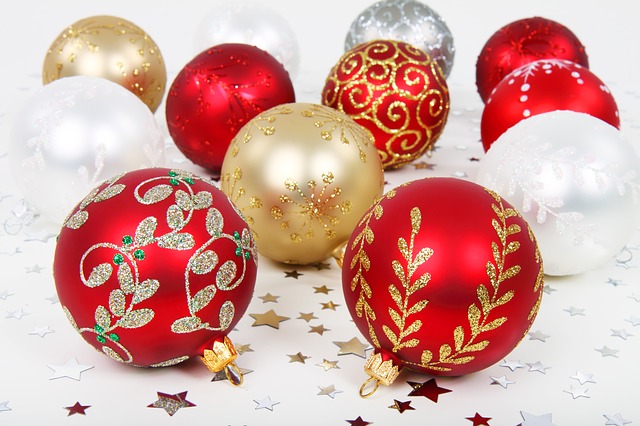 PERINTEISTÄ ACHILLEKSEN PIKKUJOULUAVIETETÄÄN 12.12 KLO 18 ALKAEN KRUUNUNVOUDINTALOLLA (KAARLELANKATU 43)OHJELMA:*RUOKAILU: PERINTEINEN JOULUPÖYTÄ, RUOKAJUOMANA VESI, MAITO, KOTIKALJA(Talolla ei ole anniskeluoikeuksia, joten halutessasi voit ottaa omia juomia mukaan.)*URHEILIJOIDEN PALKITSEMINEN* MUKAVAA PIKKUJOULUOHJELMAAJOULUATERIAN HINTA 20€/ACH: jäsen, muut 35€(MAKSU MATILLE ETUKÄTEEN TAI PAIKANPÄÄLLÄ)OLET LÄMPIMÄSTI TERVETULLUT!ILMOITA TULOSTASI UMALLE 6.12 MENNESSÄ:uma.kiviniemi@gmail.com tai 050-3584419